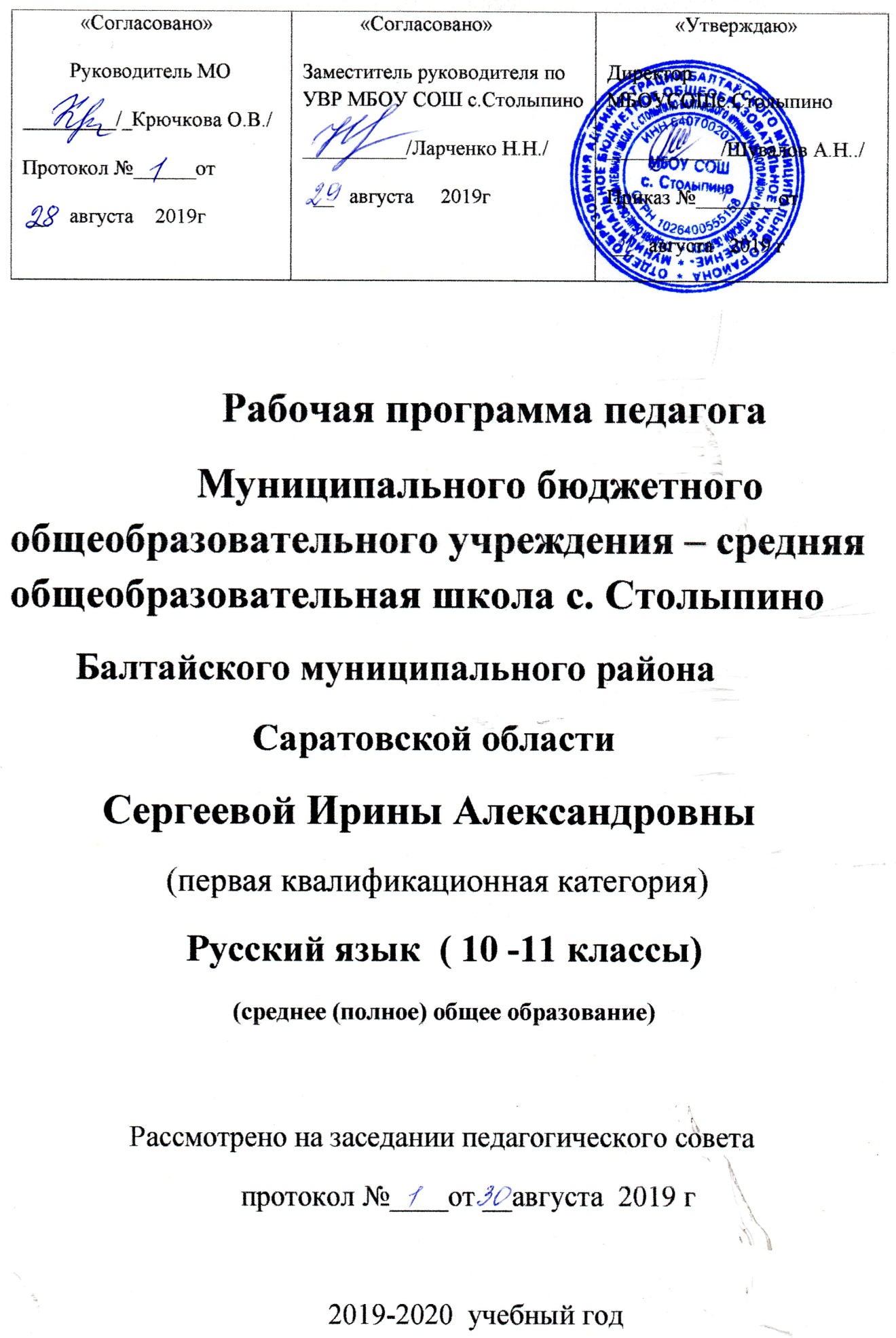                                      Пояснительная записка     Рабочая программа для 10-11 классов составлена на основе государственного стандарта общего образования, примерной программы среднего полного общего образования по русскому языку (базовый уровень); на основе «Программы по русскому языку для 10-11 классов общеобразовательных учреждений» / А.И. Власенков // Программно-методические материалы. Русский язык. 10-11 классы / сост. Л. М. Рыбченкова. - М.: Дрофа, 2007. Основные задачи курса русского языка в старших классах по данной программе сводятся к следующему:      закрепить и углубить знания, развить умения учащихся по фонетике и графике, лексике и фразеологии, грамматике и правописанию;      совершенствовать орфографическую и пунктуационную грамотность учащихся;      закрепить и расширить знания учащихся о тексте, совершенствуя в то же время навыки конструирования текстов;      дать общие сведения о языке;      обеспечить дальнейшее овладение функциональными стилями речи с одновременным расширением знаний учащихся о стилях, их признаках, правилах их использования;      обеспечить практическое использование лингвистических знаний и умений на уроках литературы, полноценное восприятие учащимися содержания литературного произведения через его художественно-языковую форму;      способствовать развитию речи и мышления учащихся на межпредметной основе.                Содержание образования, 10 класс                                 Общие сведения о языке (7 ч)      Русский язык в Российской Федерации и в современном мире. Язык и культура. Язык и речь. Уровни языковой системы. Взаимосвязь единиц языка разных уровней.      Русский язык в современном мире: в международном общении, в межнациональном общении. Функции русского языка как учебного предмета.      Активные процессы в русском языке на современном этапе. Проблемы экологии языка.Фонетика, орфоэпия, орфография (4 ч)      Обобщение, систематизация и углубление ранее приобретенных учащимися знаний и умений по фонетике, графике, орфоэпии, орфографии. Понятия фонемы, открытого и закрытого слога. Особенности русского словесного ударения. Логическое ударение. Роль ударения в стихотворной речи.      Основные нормы современного литературного произношения и ударения в русском языке. Выразительные средства русской фонетики. Благозвучие речи, звукопись как изобразительное средство.      Написания, подчиняющиеся морфологическому, фонетическому и традиционному принципам русской орфографии.      Фонетический разбор.Лексика и фразеология (6 ч)      Лексическая система русского языка. Многозначность слова. Омонимы, синонимы, антонимы. Русская лексика с точки зрения ее происхождения: исконно русские слова, старославянизмы, заимствованные слова. Русская лексика с точки зрения сферы ее употребления: диалектизмы, специальная лексика (профессионализмы, термины), арготизмы. Межстилевая лексика, разговорно-бытовая и книжная. Активный и пассивный словарный запас; архаизмы, историзмы, неологизмы. Индивидуальные новообразования, использование их в художественной речи.      Русская фразеология. Крылатые слова, пословицы и поговорки.      Нормативное употребление слов и фразеологизмов в строгом соответствии с их значением и стилистическими свойствами. Лексическая и стилистическая синонимия.      Изобразительные возможности синонимов, антонимов, паронимов, омонимов. Контекстуальные синонимы и антонимы. Градация. Антитеза.      Лексические и фразеологические словари.      Лексико-фразеологический разбор.Морфемика (состав слова) и словообразование (4 ч)      Обобщающее повторение ранее изученного.      Выразительные словообразовательные средства.      Словообразовательный разбор.Морфология и орфография (6 ч)      Обобщающее повторение морфологии. Общее грамматическое значение, грамматические формы и синтаксические функции частей речи. Нормативное употребление форм слова.      Изобразительно-выразительные возможности морфологических форм.      Принципы русской орфографии. Роль лексического и грамматического разбора при написании слов различной структуры и значения.      Морфологический разбор частей речи.Речь, функциональные стили речи (3 ч)      Язык и речь. Основные требования к речи: правильность, точность, выразительность, уместность употребления языковых средств.      Текст, его строение и виды его преобразования. Тезисы, конспект, аннотация, выписки, реферат. Анализ художественного и научно-популярного текста.      Функциональные стили речи, их общая характеристика.Научный стиль речи (4 ч)      Назначение научного стиля речи, его признаки и разновидности (подстили). Лексические и синтаксические особенности научного стиля. Нейтральная, общенаучная и специальная лексика. Термин и терминология. Лингвистическая характеристика, анализ и классификация терминов. Толкование (раскрытие значения) терминов. Терминологические энциклопедии, словари и справочники. Термины и профессионализмы, нормы их употребления в речи.      Использование учащимися средств научного стиля.                                         11 класс                             Синтаксис  и пунктуация (6 ч)     Обобщающее повторение синтаксиса. Грамматическая основа простого предложения, виды его осложнения, типы сложных предложений, предложения с прямой и косвенной речью.     Нормативное построение словосочетаний и предложений разных типов.     Принципы и функции русской пунктуации. Смысловая роль знаков препинания.      Синтаксическая синонимия как источник богатства и выразительности русской речи.                                   Публицистический стиль речи (6ч)     Особенности публицистического стиля. Средства эмоциональной выразительности в публицистическом стиле. Очерк. Эссе. Устное выступление. Дискуссия.                                   Художественный стиль речи (6 ч)     Общая характеристика художественного стиля: образность, широкое использование изобразительно-выразительных средств, выражение в нем эстетической функции национального языка.      Язык как первоэлемент художественной литературы, один из основных элементов структуры художественных произведений. Источники богатств и выразительности русской речи.       Основные виды тропов, их использование мастерами художественного слова. Стилистические фигуры.      Анализ художественно-языковой формы произведений русской классической и современной литературы, развитие на этой основе восприимчивости художественной формы, образных средств.                                      Общие сведения о языке (4ч)     Язык как система. Основные уровни языка. Нормы современного русского литературного языка, их описание и закрепление в словарях, грамматиках, пособиях и справочниках. Выдающиеся ученые-лингвисты.                                         Повторение (12ч)             Календарно-тематическое планирование, 10 класс (34 ч.)                                                                                                                                                                                                             Календарно- тематическое планирование, 11 класс (34ч.)Требования к уровню подготовки учащихсяВ результате изучения русского языка ученик должен знать/понимать:Связь языка и истории, культуры русского и других народов;Смысл понятий: речевая ситуация и ее компоненты, литературный язык, языковая норма, культура речи;Основные единицы и уровни языка, их признаки и взаимосвязь;Орфоэпические, лексические, грамматические, орфографические и пунктуационные нормы современного русского литературного языка; нормы речевого поведения в социально-культурной, учебно-научной, официально-деловой сферах общения;Уметь:Информационно-смысловая переработка текста в процессе чтения и аудирования:Адекватно воспринимать информацию и понимать читаемый и аудируемый текст, комментировать и оценивать информацию исходного текста, определять позицию автора;Использовать основные виды чтения (просмотровое, ознакомительно-изучающее, ознакомительно-реферативное, сканирование и др.) В зависимости от коммуникативной задачи;Осознавать коммуникативную цель слушания текста и в соответствии с этим организовывать процесс аудирования;Осознавать языковые, графические особенности текста, трудности его восприятия и самостоятельно организовывать процесс чтения в зависимости от коммуникативной задачи;Извлекать необходимую информацию из различных источников: учебно-научных текстов, справочной литературы, средств массовой информации, в том числе представленных в электронном виде на различных информационных носителях;Свободно пользоваться справочной литературой по русскому языку;Передавать содержание прослушанного или прочитанного текста в виде развернутых и сжатых планов, полного и сжатого пересказа, схем, таблиц, тезисов, резюме, конспектов, аннотаций, сообщений, докладов, рефератов; уместно употреблять цитирование;использовать информацию исходного текста других видов деятельности (при составлении рабочих материалов, при выполнении проектных заданий, подготовке докладов, рефератов);Создание устного и письменного речевого высказывания:Создавать устные и письменные монологические и диалогические высказывания различных типов и жанров в учебно-научной, социально-культурной и деловой сферах общения;Формулировать основную мысль (коммуникативное намерение) своего высказывания, развивать эту мысль, убедительно аргументировать свою точку зрения;Выстраивать композицию письменного высказывания, обеспечивая последовательность и связность изложения, выбирать языковые средства, обеспечивающие правильность, точность и выразительность речи;Высказывать свою позицию по вопросу, затронутому в прочитанном или прослушанном тексте, давать оценку художественным особенностям исходного текста;Владеть основными жанрами публицистики, создавать собственные письменные тексты проблемного характера на актуальные социально-культурные, нравственно-этические, социально-бытовые темы, использовать в собственной речи многообразие грамматических форм и лексическое богатство языка;создавать устное высказывание на лингвистические темы;владеть приемами редактирования текста, используя возможности лексической и грамматической синонимии;Оценивать речевое высказывание с опорой на полученные речеведческие знания; анализ текста и языковых единиц:Проводить разные виды языкового разбора;Опознавать и анализировать языковые единицы с точки зрения правильности, точности и уместности их употребления;Анализировать тексты различных функциональных стилей и разновидностей языка с точки зрения содержания, структуры, стилевых особенностей, эффективности достижения поставленных коммуникативных задач и использования изобразительно-выразительных средств языка;Соблюдение языковых норм и правил речевого поведения:применять в практике речевого общения основные орфоэпические, лексические, грамматические нормы современного русского литературного языка;Соблюдать в процессе письма изученные орфографические и пунктуационные нормы;Эффективно использовать языковые единицы в речи;Соблюдать нормы речевого поведения в социально-культурной, учебно-научной, официально-деловой сферах общения;Участвовать в спорах, диспутах, дискуссиях, владеть умениями доказывать, отстаивать свою точку зрения, соглашаться или не соглашаться с мнением оппонента в соответствии с этикой речевого взаимодействия;фиксировать замеченные нарушения норм в процессе аудирования, различать грамматические ошибки и речевые недочеты, тактично реагировать на речевые погрешности в высказываниях собеседников.Формы контроля: устное сообщение на лингвистическую тему, лабораторная работа, тест, изложение с творческим заданием, сочинение, осложненное и творческое списывание и др.№Наименование разделов и темКоличество часовДата проведенияФактически проведено1Общие сведения о языке.Русский язык в Российской Федерации и в современном мире.15.09.192Язык и культура. Язык и речь112.09.3Взаимосвязь единиц языка разных уровней119.094Единицы языка. Уровни языковой системы126.095Разделы науки о языке. Фонетика (повторение)13.106Фонетический разбор110.107Основные нормы современного литературного произношения и ударения в русском языке117.108Лексика. Синонимы, антонимы, омонимы124.109Русская лексика с точки зрения сферы ее употребления: диалектизмы, исконно-русские, заимствованные, специальные слова, арго17.1110Активный словарный запас114.1111Русская фразеология121.1112Лексические и фразеологические словари128.1113Тест по теме «Фонетика, орфоэпия, орфография, лексика, и фразеология»15.1214Обобщающее повторение изученного по теме «Морфемика и словообразование»112.1215Способы словообразования. Словообразование знаменательных частей речи119.1216Выразительные словообразовательные средства126.1217Морфология. Обобщающее повторение частей речи: их грамматическое значение, формы и синтаксическая роль116.0118Морфологический разбор знаменательных и служебных частей речи123.0119Трудные вопросы правописаний окончаний и суффиксов разных частей речи230.016.0220Обобщающее повторение орфографических норм, их группировка на основе принципов правописания. Проверочный тест313.0220.0227.0221Язык и речь. Основные требования к речи: правильность, точность, выразительность, уместность употребления языковых средств15.0322Текст. Его строение, виды его преобразования. Тезисы, конспект, выписки, реферат, аннотация.212.0319.0323Функциональные стили речи (разговорный, научный, официально-деловой, публицистический, художественный), их общая характеристика, назначение, сфера использования. Речевой жанр, стилевые особенности12.0424РРСочинение в публицистическом или художественном стиле на одну из тем (по выбору учащихся)19.0425Научный стиль речи. Назначение, стилевые признаки и разновидности научного стиля речи.116.0426Лексика научного стиля речи123.0427Морфологические и синтаксические особенности научного стиля речи130.0428Уроки контроля. Тест 27.05,14.0529Урок- защита проектов121.05СИНТАКСИС ПУНКТУАЦИЯ1Обобщающее повторение112Нормативное построение СС и предложений разных типов. Построение предложений с прямой речью, преобразование их в предложения с иным оформлением чужой речи. Составление текста с прямой речью, диалогом, цитированием113Принципы и функции русской пунктуации. Обобщение правил пунктуации, соответствующих грамматическому (синтаксическому) принципу.114Синтаксическая синонимия как источник богатства и выразительности русской речи.115Уроки контроля . Тесты по темам : “ Знаки препинания в простом осложненном предложении” , “Односоставные и двусоставные предложения”22ПУБЛИЦИСТИЧЕСКИЙ СТИЛЬ6Особенности публицистического стиля.(Анализ текста; выявление лексических, грамматических, композиционных признаков стиля, языковых средств эмоционального воздействия на читателя)117Очерк. Эссе . 228Устное выступление.119Дискуссия22ХУДОЖЕСТВЕННЫЙ СТИЛЬ РЕЧИ10Общая характеристика художественного стиля : образность, широкое использование изобразительно-выразительных средств и языковых средств др.стилей.111Язык как первоэлемент художественной литературы. Роль языка в художественном произведении112Пробный экзамен413Виды тропов и стилистических фигур. Работа с тестами 214Анализ художественного текста, лирического произведения.115Урок контроля . Тест по теме : «Текст как речевое произведение”1ОБЩИЕ СВЕДЕНИЯ О ЯЗЫКЕ16Нормы современного русского литературного языка (орфоэпические, лексико- фразеологические, грамматические, стилистические, орфоэпические, пунктуационные). Защита проектов.417Упражнения по орфоэпии. Использование лексико-фразеологических, грамматических, стилистических средств в соответствии с нормой.ПОВТОРЕНИЕ18Орфография . Орфограммы в корнях219Орфограммы в приставках 220Орфограммы в суффиксах и окончаниях221Пунктуация в простом предложении222Пунктуация в сложном предложении223Уроки контроля . Итоговый тест 2